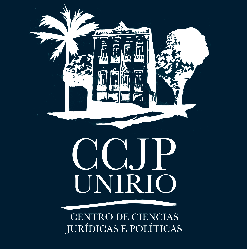 CENTRO DE CIÊNCIAS JURÍDICAS E POLÍTICAS DA UNIVERSIDADE FEDERAL DO ESTADO DO RIO DE JANEIRONOTA DE DEFESA À DEMOCRACIA E EM REPÚDIO AO TERRORISMO PRATICADO CONTRA O ESTADO DEMOCRÁTICO DE DIREITOO Centro de Ciências Jurídicas e Políticas da Universidade Federal do Estado do Rio de Janeiro – CCJP, por seus professoras e professores, representação estudantil, técnicos e técnicas, vem a público manifestar seu mais profundo e veemente repúdio em relação aos crimes contra o patrimônio e atos de terrorismo praticados no dia 08 de janeiro de 2023 contra a Democracia Brasileira, que colocam nosso país, desafortunadamente, no triste rol de exemplos de barbárie humana.Nossa comunidade acadêmica jamais poderia se furtar em demonstrar sua indignação diante de tal demonstração de ignomínia e banditismo pelos atos de vandalismo perpetrados contra o patrimônio público dos Três Poderes da Nação que tisnaram de vergonha e horror a alma do povo brasileiro que preza pela cultura, os bons costumes e a cidadania, cujo signo maior é a liberdade com responsabilidade.Esse ataque irracional e criminoso aos símbolos maiores de nossa democracia duramente conquistada, após uma ditadura militar, não pode restar impune. Clamamos por uma apuração imediata e rigorosa que aponte todos os envolvidos, tanto direta quanto indiretamente, para que sejam devidamente punidos sob os rigores da Lei.Em defesa da Democracia e do Estado Democrático de Direito, hoje e sempre!Rio de Janeiro, 09 de janeiro de 2023.Benedito Fonseca e Souza Adeodato – Vice-Reitor - UNIRIOEdna Raquel Hogemann – Decana do Centro de Ciências Jurídicas e Políticas - CCJP/UNRIOVerônica Azevedo Wander Bastos – Diretora da Escola de Ciências Jurídicas – ECJ- UNIRIOLaila Maria Domith Vicente – Coordenadora da Escola de Ciências Jurídicas – ECJ- UNIRIORoberta Rodrigues M. da Silva - Coordenadora da Escola de Ciência Política - ECP – UNIRIOFelipe Borba – Coordenador do Programa de Pós-Graduação em Ciência Política - PPGCP- UNIRIOJosé Carlos Buzanello – professor da Escola de Administração Pública - ADM – UNIRIOTaissa Salles Romeiro – Chefe do Departamento de Fundamentos de Ciências Jurídicas, Políticas e de Administração – ECJ-UNIRIOCristiane Correa Batista – Diretora da Escola de Ciência Política – ECP-UNIRIOElisabeth da Cunha Sussekind – professora da Escola de Ciências Jurídicas – ECJ- UNIRIOLeonardo de Andrade Mattietto – professor da Escola de Ciências Jurídicas – ECJ- UNIRIORoberto Júlio da Trindade Júnior – professor da Escola de Ciências Jurídicas – ECJ- UNIRIOCinthia Rodrigues Menescal Palhares – professora da Escola de Ciências Jurídicas – ECJ- UNIRIOEduardo Garcia Ribeiro Lopes Domingues – professor da Escola de Ciências Jurídicas – ECJ- UNIRIODaniel Queirós Pereira – professor da Escola de Ciências Jurídicas – ECJ- UNIRIODébora Lacs Sichel – professora da Escola de Ciências Jurídicas – ECJ- UNIRIOMaria Inês Lopa Ruivo – aluna da Escola de Ciências Jurídicas – ECJ- UNIRIOPaulo de Bessa Antunes – professor da Escola de Ciências Jurídicas – ECJ- UNIRIORosalina Correa de Araújo – professora da Escola de Ciências Jurídicas – ECJ- UNIRIOSimone Schreiber– professora da Escola de Ciências Jurídicas – ECJ- UNIRIOMaria Lucia de Paula Oliveira – professora da Escola de Ciências Jurídicas – ECJ- UNIRIOThiago Bottino Do Amaral – professor da Escola de Ciências Jurídicas – ECJ- UNIRIOClaudia Gurgel Tannus do Amaral - professora da Escola de Ciências Jurídicas – ECJ- UNIRIOAna Paula Sciammarella - professora da Escola de Ciências Jurídicas – ECJ- UNIRIOÁlvaro Reinaldo de Souza  – professor aposentado da Escola de Ciências Jurídicas – ECJ- UNIRIOJose Geraldo Pereira Barbosa– professor da Escola de Administração Pública - ADM – UNIRIORossandro Ramos– professor da Escola de Administração Pública - ADM – UNIRIOJulio C. S. Macedo – professor da Escola de Administração Pública - ADM – UNIRIOEduardo Espindola Halpern– professor da Escola de Administração Pública - ADM – UNIRIOVictor Hugo Cortat Silva – aluno da Escola de Ciências Jurídicas – ECJ- UNIRIOAssociação Atlética Acadêmica Tiago Félix - UNIRIODiretório Acadêmico Afonso Arinos – UNIRIODiretório Acadêmico de Administração Pública da UNIRIO